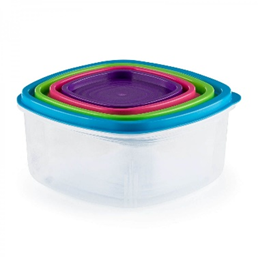 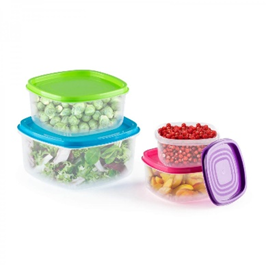 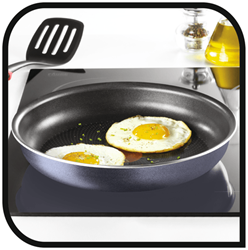 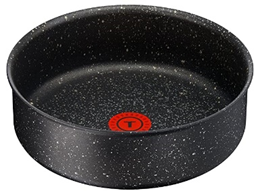 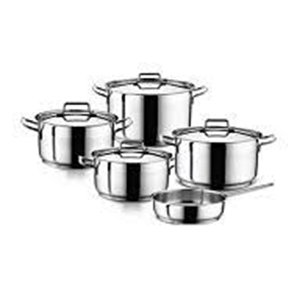 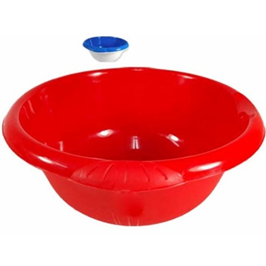 Dajte uputu da na slikama prepozna posude koje NE smijemo stavljati na štednjak. Neka ih zaokruži/prekriži/pošara ovisno o grafomotoričkim sposobnostima.  